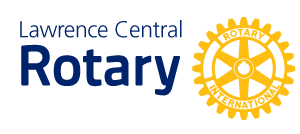 Lawrence Central Rotary Board Meeting1515 St. Andrews Drive, LawrenceAGENDANovember 1, 2016 Members present:  Jim Peters, Jim Evers, Fred Atchison, Michael Steinle, George Brenner, Audrey Coleman, Megan Richardson, Shelly McColmOur speaker last week was Michael Steinle, who spoke about the Rotary Foundation.  Michael said that he found the Star club district status to be beneficial if the club can afford to maintain it.  Audrey suggested we present examples to the club of exactly how much money the club gets from the district if star club vs not star club for our initiatives. Fred mentioned that in his first club, if members couldn’t afford $100 per year, they paid $80 and the club matched $20.  Jim Peters mentioned that he would like to get ideas from other clubs as to how they encourage foundation contributions from their members.  Megan suggested we do a Foundation minute every month to remind us of the work being done.  Fred, Michael, and Audrey will work together and research possibilities regarding the club’s Foundation contributions.  Wreath sales.  At the meeting tomorrow Jim P. will ask for volunteers to go to the other Lawrence clubs’ meetings for the next three weeks to sell the wreaths.  The District Governor is coming Dec. 14 to speak to the club. Christmas luncheon will be Dec. 7.Treasurer’s report.  Megan asked about the rule requiring two board members’ approval for payments over $1500.   It was decided that this is prudent and Megan will contact the President, followed by Vice President, etc. if the President is unavailable.  Megan will change the signature card so the current and future Presidents will be on the account.Salvation Army bell ringing will be Saturday, Dec. 3.  Jim Evers will ask for volunteers.  